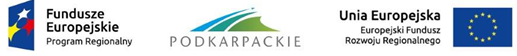 Załącznik nr 5 do SIWZ: projekt umowyUMOWA  Nr …………………Zawarta w dniu ……………………. 2017 r. w Urzędzie Gminy Birczapomiędzy:Gminą Bircza ul. Ojca Św. Jana Pawła II 2, 37-740 Bircza, REGON: 650900476 , NIP: 795-23-08-157, reprezentowaną przez:Wójta Gminy Bircza – Pana Grzegorza Gągola, przy kontrasygnacie Skarbnika Gminy Bircza - Pani Bogumiły Sowa – Wiśniowska Zwanym dalej „Zamawiającym”, a…………………………………………………………………………………, z siedzibą: ………………………………………………………, NIP …………………………, REGON …………………………………., reprezentowaną przez :…………………………………………………….,Zwaną dalej „Wykonawcą”, Łącznie dalej zwani Stronami, a każdy z osobna Stroną.W wyniku przeprowadzenia postępowania w trybie przetargu nieograniczonego, zgodnie z przepisami ustawy z dnia 29 stycznia 2004 r. Prawo zamówień publicznych (t.j. Dz. U. z 2015 r., poz. 2164 z późn.zm.), zawarto umowę o następującej treści:§ 1Przedmiot umowy1. Przedmiotem zamówienia jest pełnienie obowiązków Inspektora Nadzorującego robotami budowlanymi podczas realizacji zadania pn. „Rozbudowa, przebudowa i modernizacja oczyszczalni ścieków sanitarnych oraz przepompowni sieciowych kanalizacji sanitarnej w miejscowości Bircza”.2. Szczegółowy zakres prac będących przedmiotem niniejszej umowy został określony w stanowiących integralne części Umowy następujących dokumentach:Załącznik nr 1 Specyfikacja Istotnych Warunków Zamówienia;Załącznik nr 2 - Oferta Wykonawcy;§ 2Obowiązki WykonawcyWykonawca zgodnie z ofertą zobowiązany jest do przybycia na teren budowy w ciągu ………  godzin od momentu wezwania przez Zamawiającego.2. Do obowiązków wykonawcy należy w szczególności:1) pełnienie czynności inspektora nadzoru zgodnie z przepisami,2) uczestnictwo w przeprowadzanych przez Zamawiającego postępowaniach przetargowych w procedurze wyboru Wykonawcy robót budowlanych,3) udzielanie wyjaśnień i odpowiedzi na pytania Wykonawców wraz z projektantami sprawującymi nadzór autorski na etapie postepowania przetargowego na roboty budowlane,4) zweryfikowanie dokumentacji projektowej oraz specyfikacji technicznych wykonania i odbioru robót budowlanych dla poszczególnych zadań (przekazanej przez Zamawiającego) w celu sprawdzenia wzajemnej zgodności i kompletności poszczególnych elementów składających się na dokumentację, w zakresie przeprowadzanego  postepowania przetargowego na roboty budowlane,5) pełnienie funkcji eksperta komisji przetargowej powołanej w celu przeprowadzenia postępowania na wybór wykonawcy robót budowlanych,6) zapewnienie prawidłowej i terminowej realizacji inwestycji, 7) reprezentowanie Zamawiającego na budowie we wszystkich kwestiach technicznych związanych z realizacją inwestycji,8) bieżące rozwiązywaniu problemów technicznych budowy, 9) uzgadnianie z Zamawiającym wszelkich zmian dotyczących wartości i zakresu nadzorowanych robót,10) informowanie Zamawiającego o postępach robót i wszelkich okolicznościach, które mogą mieć wpływ na wydłużenie terminu i zmianę kosztów realizacji inwestycji,11) dokonywanie odbiorów częściowych i robót zanikających od wykonawcy, 12) sprawdzanie prawidłowości zakresu rzeczowego wykonanych robót i ich zgodności z umową zawartą pomiędzy inwestorem a wykonawcą oraz wykonawcą a podwykonawcami,13) współpraca z Zamawiającym w zakresie administrowania projektem: przekazywanie informacji o stanie zaawansowania robót  pod względem finansowym i rzeczowym, informacji  o zagrożeniach, konfliktach na budowie itp., 14) sprawdzenie i odbiór robót budowlanych ulegających zakryciu lub zanikających, uczestniczenie w próbach i odbiorach technicznych (również tych prowadzonych przez dysponentów sieci),15) potwierdzenie obmiaru wykonanych robót, jako podstawy do zapłaty wynagrodzenia wykonawcy robót,16) Wykonawca zobowiązany jest na bieżąco sprawdzać jakość materiałów i prac, jak również urządzeń, z jakością i standardami odpowiadającymi wymogom wyrobów dopuszczonych do obrotu i stosowania w budownictwie, jak również zgodnymi z wymaganiami Zamawiającego określonymi w specyfikacji istotnych warunków zamówienia i w dokumentacji projektowej, a w szczególności zapobiegać zastosowaniu przez Wykonawcę prac wyrobów i materiałów budowlanych wadliwych i niedopuszczonych do obrotu i stosowania w budownictwie,17) organizowanie i udział w naradach koordynacyjnych (Rada Budowy) przypadających w dni robocze w godz. urzędowania tj. od poniedziałku do piątku 7:30-15:30 oraz dopilnowanie realizacji ustaleń i decyzji podjętych na Radzie Budowy, 18) sporządzanie bieżącej dokumentacji fotograficznej w trakcie prowadzenie robót, na każdym etapie robót, 19) sprawdzanie jakości wykonywanych robót budowanych i wyrobów budowlanych przed ich wbudowaniem, a w szczególności zapobieganiu zastosowaniu urządzeń i wyrobów budowlanych wadliwych, niedopuszczonych do stosowania w budownictwie lub nie spełniających wymaganych parametrów technicznych,Szczegółowy opis przedmiotu zamówienia znajduje się w Rozdziale II SIWZ.3. Wykonawca jest zobowiązany do stosowania wymogów związanych z promocją projektu polegającą na stosowaniu logo programu w dokumentach i korespondencji dotyczących budowy. Szczegółowe wymagania w zakresie Promocji Projektów znajdują się na stronie internetowej: http://www.fundusze.podkarpackie.pl/4. Jeżeli w trakcie realizacji prac zajdzie konieczność wykonania prac dodatkowych nie przewidzianych umową zawartą z Wykonawcą prac, to inspektor nadzoru powinien niezwłocznie zawiadomić o tym Zamawiającego celem podjęcia decyzji co do ich zlecania Wykonawcy prac.5. Bez zgody Zamawiającego inspektor nadzoru nie jest upoważniony do wydawania Wykonawcy prac polecenia wykonania prac dodatkowych.6. Wykonawca jako inspektor nadzoru ma prawo:1) wydawać kierownikowi budowy lub kierownikowi robót polecenia – potwierdzone wpisem do dziennika budowy – dotyczące:a) usunięcia nieprawidłowości lub zagrożeń,b) wykonania prób lub badań, także wymagających odkrycia robót lub elementów zakrytych oraz przedstawienia ekspertyz dotyczących prowadzonych robót budowlanych,c) dowodów dopuszczenia do obrotu i stosowania w budownictwie wyrobów oraz urządzeń technicznych.2) żądać od kierownika budowy lub kierownika robót dokonywania poprawek bądź ponownego wykonania wadliwie wykonanych robót, a także wstrzymywania dalszych robót budowlanych w przypadku, gdyby ich kontynuacja mogła wywołać zagrożenie bądź spowodować niedopuszczalną niezgodność z projektem lub pozwoleniem na budowę.7. Pełnienie obowiązków koordynatora w ramach zadań będzie obejmowało w szczególności: 1) pełnienie funkcji koordynatora w rozumieniu art. 27 PB,2) organizację i koordynację całego zadania,3) sporządzanie notatek lub protokołów na Radach Budowy,4) sporządzanie raportów miesięcznych z realizacji zadań i przedkładania ich Zamawiającemu do 7 dni  po zakończeniu danego miesiąca, 5) przygotowywanie danych do wniosków o płatność oraz dostarczanie ich Zamawiającemu,6) sprawdzanie i opiniowanie projektów umów podwykonawczych pod kątem zgodności z umową generalnego wykonawcy robót, zgodności z prawem budowlanym oraz dobrą praktyką budowlaną, przygotowanie wniosku o wydanie decyzji o pozwoleniu na użytkowanie do właściwego organu nadzoru budowlanego oraz występowanie w imieniu Zamawiającego przed organami administracji państwowej i samorządowej.8. Wykonawca winien wykonać przedmiot zamówienia zgodnie z zasadami współczesnej wiedzy specjalistycznej, obowiązującymi normami i przepisami, wymaganiami ustawy oraz postanowieniami niniejszej umowy.9. Wykonawca winien zapewnić we własnym zakresie niezbędne do wykonania przedmiotu zamówienia: sprzęt i osoby.10. Wykonawca oświadcza, że posiada doświadczenie, wiedzę fachową, kwalifikacje oraz środki potrzebne do terminowego i prawidłowego wykonania przedmiotu umowy oraz, że prace będzie wykonywał ze szczególną starannością.11. W trakcie wykonywania prac przez Wykonawcę Zamawiającemu przysługuje prawo kontroli prawidłowości ich wykonywania. W celu umożliwienia Zamawiającemu realizacji tego prawa, wykonawca zobowiązany jest umożliwić upoważnionym przedstawicielom Zamawiającego wgląd w prowadzone prace – na każde ich żądanie. Ponadto Wykonawca związany jest treścią uwag i wskazówek upoważnionych Przedstawicieli Zamawiającego, dotyczących sposobu wykonania prac z zachowaniem formy pisemnej.12. Wszelkie dokumenty i informacje otrzymane przez Wykonawcę od Zamawiającego nie będą, za wyjątkiem przypadków, gdy będzie to konieczne w celu prawidłowego wykonania Umowy, publikowane lub ujawniane bez uprzedniej pisemnej zgody Zamawiającego.§ 3.PodwykonawcyWykonawca ma prawo powierzyć do wykonania Podwykonawcom część zadań określonych w umowie.Wykonawca ponosi odpowiedzialność za działania, uchybienia i zaniedbania swoich Podwykonawców, tak jak gdyby były to działania, uchybienia lub zaniedbania samego Wykonawcy.Powierzenie wykonania przedmiotu umowy Podwykonawcom może nastąpić jedynie w  przypadku zapewnienia odpowiedniego poziomu kwalifikacji i doświadczenia osób mających realizować zadania określone w umowie i wymaga uprzedniej pisemnej zgody Zamawiającego.Zgoda Zamawiającego na wykonanie jakiejkolwiek części Umowy przez podwykonawcę nie zwalnia Wykonawcy z jakichkolwiek jego zobowiązań wynikających z niniejszej Umowy.W przypadku powierzenia przez Wykonawcę realizacji usług Podwykonawcy, Wykonawca jest zobowiązany do dokonania we własnym zakresie zapłaty wynagrodzenia należnego Podwykonawcy z zachowaniem terminów płatności określonych w umowie z Podwykonawcą. Przed dokonaniem zapłaty przez Zamawiającego na rzecz Wykonawcy, Wykonawca zobowiązany jest do złożenia oświadczenia Podwykonawcy, że Wykonawca nie opóźnia się z zapłatą wynagrodzenia na rzecz Podwykonawcy. W przypadku braku takiego oświadczenia, Zamawiający może wstrzymać się z zapłatą wynagrodzenia. Jeżeli w terminie określonym w umowie z Podwykonawcą Wykonawca nie dokona w całości lub w części zapłaty wynagrodzenia Podwykonawcy, a Podwykonawca zwróci się z żądaniem zapłaty tego wynagrodzenia bezpośrednio przez Zamawiającego i udokumentuje zasadność takiego żądania fakturą zaakceptowaną przez Wykonawcę i dokumentami potwierdzającymi wykonanie i odbiór fakturowanych usług, Zamawiający zapłaci na rzecz Podwykonawcy kwotę będącą przedmiotem jego żądania. Zamawiający dokona potrącenia kwoty, o której mowa w § 3 ust. 7 z kolejnej płatności przysługującej Wykonawcy, na co Wykonawca wyraża zgodę. Wykonawca jest zobowiązany do przedstawienia dowodów zapłaty za usługi wykonane przez Podwykonawcę, przed końcowym rozliczeniem z Zamawiającym.§ 4.Personel WykonawcyFunkcję Koordynatora Zespołu Nadzoru Inwestorskiego w osobie Inspektora Nadzoru Inwestorskiego w zakresie zgodnym ze złożoną ofertą, specjalności  instalacyjnej w zakresie sieci, instalacji  i urządzeń cieplnych, wentylacyjnych, gazowych, wodociągowych i kanalizacyjnych,  pełnić będzie ……………………………………………………..	Nr uprawnień ……………………….., wydane w dniu ……………………….	przez…………………………………………………………...                      (nazwa podmiotu, który wydał uprawnienia)Funkcję Inspektora Nadzoru Inwestorskiego w zakresie zgodnym ze złożoną ofertą, 
w specjalności konstrukcyjno-budowlanej pełnić będzie ………………………………………..	Nr uprawnień ……………………….., wydane w dniu ……………………….	przez…………………………………………………………...                       (nazwa podmiotu, który wydał uprawnienia)Funkcję Inspektora Nadzoru Inwestorskiego w zakresie zgodnym ze złożoną ofertą, 
w specjalności elektrycznej i AKPiA pełnić będzie ………………………………………………..	Nr uprawnień ……………………….., wydane w dniu ……………………….	przez…………………………………………………………...                       (nazwa podmiotu, który wydał uprawnienia)Osoby, o których mowa w ust. 1 - 3 posiadają uprawnienia do kontrolowania i nadzorowania robót budowlanych w zakresie zgodnym ze wskazaną branżą.Zmiana osoby, o której mowa w ust. 1 - 3 w trakcie realizacji przedmiotu niniejszej umowy musi być uzasadniona przez Wykonawcę i wymaga zaakceptowania przez Zamawiającego.W przypadku zmiany osoby, o której mowa w ust. 1 – 3, Wykonawca jest obowiązany wykazać Zamawiającemu, że proponowana inna osoba spełnia wszystkie wymogi i posiada doświadczenie w stopniu nie mniejszym niż, osoba na którą Wykonawca powoływał się w trakcie postępowania o udzielenie zamówienia.Zamawiający może także zażądać od Wykonawcy zmiany osoby o której mowa w ust. 1 - 3, jeżeli uzna, że nie wykonuje ona należycie swoich obowiązków. Wykonawca zobowiązany jest dokonać zmiany tej osoby, na inną spełniającą wymagania zawarte w SIWZ w terminie nie dłuższym niż 7 dni od daty złożenia wniosku przez Zamawiającego.§ 5.Wynagrodzenie Wykonawcy i rozliczenieWynagrodzeniem za wykonanie Umowy jest cena zaproponowana w Ofercie Wykonawcy. Jest to wynagrodzenie ryczałtowe, z zastrzeżeniem ust. 11.Tytułem wynagrodzenia Zamawiający zapłaci Wykonawcy: CENA oferowana za realizację całości niniejszego zamówienia wynosi brutto: …………….PLN (słownie: …..PLN /100), w tym: bez podatku VAT: …..PLN (słownie: ……..PLN 00/100) stawka podatku VAT: 23% podatek VAT: …….. PLN (słownie: PLN ……/100)W przypadku zmiany obowiązującej stawki podatku od towarów i usług w trakcie realizacji niniejszej Umowy, po podpisaniu przez strony Aneksu do umowy, do faktur wystawianych przez Wykonawcę zostanie zastosowana stawka podatku od towarów i  usług obowiązująca w chwili wystawienia faktury zgodnie z niniejszą Umową.Zamawiający dopuszcza fakturowanie częściowe:a) faktura częściowa będzie wystawiona w IV kw. 2017 roku i nie może przekroczyć 60% wartości brutto umowy (Wynagrodzenie wykonawcy za wykonane usługi nie może przekroczyć wysokości procentowego wykonania finansowego umowy na roboty budowlane),b) faktura końcowa wystawiona będzie po zakończeniu realizacji całości inwestycji, po podpisaniu protokołu odbioru końcowego robót i uzyskaniu decyzji na użytkowanie obiektu, wydanej przez Powiatowego Inspektora Nadzoru Budowlanego w Przemyślu.Zapłata wynagrodzenia, o którym mowa w ust. 2 niniejszego paragrafu, nastąpi w  terminie 30 dni od daty otrzymania przez Zamawiającego prawidłowo wystawionych przez Wykonawcę faktur VAT wraz z protokołami odbioru robót (protokół częściowy i protokół końcowy wraz z uzyskaną w.w decyzją na użytkowanie). Każda faktura wystawiona przez Wykonawcę musi zawierać numer zawartej umowy.Faktury wystawione bezpodstawnie lub nieprawidłowo zostaną zwrócone Wykonawcy.Numer rachunku bankowego Wykonawcy, na który Zamawiający przekazywać będzie należne wynagrodzenie: ………………….Za dzień zapłaty uważany będzie dzień obciążenia rachunku Zamawiającego.Wartość przedmiotu Umowy nie będzie podlegać waloryzacji ze względu na inflację.Strony zobowiązują się dokonać zmiany wysokości wynagrodzenie należnego Wykonawcy, w formie pisemnego aneksu, każdorazowo w przypadku zmiany stawki podatku od towarów i usług. Zmiana wysokości wynagrodzenie należnego wykonawcy w przypadku zmiany stawki VAT będzie się odnosić wyłącznie do części przedmiotu umowy zrealizowanej, zgodnie z terminami ustalonymi umową, po wejściu w życie przepisów zmieniających stawkę podatku od towarów i usług oraz  wyłącznie do część przedmiotu, do której zastosowanie znajdzie zmiana stawki podatku od towarów i usług.W przypadku przerwania umowy na zadanie wchodzące w  zakres Projektu, Wykonawca nie otrzyma wynagrodzenia ryczałtowego w pełnej wysokości. Wówczas całkowite wynagrodzenie Wykonawcy będzie wyliczone na podstawie procentowego wykonania finansowego umowy na roboty budowlane, potwierdzonego przyjętymi dokumentami, wystawionymi zgodnie z umową na roboty i będzie stanowiło taki procent wynagrodzenia brutto, jaki procent zakresu finansowego robót rzeczywiście wykonał Wykonawca robót. Wynagrodzenie to zostanie jednak wypłacone dopiero po dokonaniu przez Wykonawcę rozliczenia umowy na roboty i wykonania szczegółowej inwentaryzacji wykonanych robót i po ostatecznym rozliczeniu zadania (zadań). § 6.Termin realizacji zamówieniaRozpoczęcie wykonywania umowy nastąpi w dniu jej podpisania.Zakończenie: do dnia zakończenia realizacji inwestycji, po podpisaniu protokołu odbioru końcowego robót i wydaniu decyzji na użytkowanie obiektu, wydanej przez Powiatowego Inspektora Nadzoru Budowlanego w Przemyślu. Przewidywany termin zakończenia inwestycji to  31.03.2018 r. § 7.RaportowanieWykonawca zobowiązuje się przygotowywać Raporty z postępu prac.Zamawiający zatwierdzi Raporty, o których mowa wyżej, w terminie do 7 dni roboczych. W przypadku uwag do Raportów, Zamawiający wyznaczy termin na usunięcie wad i złożenie nowego Raportu.Wykonawca sporządzi także każdy inny dokument (lub go uzgodni, zatwierdzi, zaopiniuje bądź podejmie inne niezbędne czynności z tym związane), którego obowiązek sporządzenia wynikać będzie z dokumentów wymienionych w § 1 i § 2 lub z zapisów Kontraktów (umów) na roboty budowlane.§ 8.Zabezpieczenie należytego wykonania umowyWykonawca złożył przed podpisaniem niniejszej umowy zabezpieczenie należytego wykonania umowy w wysokości 10% kwoty brutto wynagrodzenia umownego, tj. w wysokości ……………zł  (słownie: ……………………………./100.).Zabezpieczenie należytego wykonania umowy zostało złożone w formie przewidzianej ustawą Prawo zamówień publicznych.W przypadku wniesienia zabezpieczenia należytego wykonania umowy w formie pieniężnej, Zamawiający zwróci 70% wysokości zabezpieczenia w terminie 30 dni od dnia wykonania zamówienia, i uznania przez Zamawiającego za należycie wykonane natomiast na zabezpieczenie roszczeń z tytułu rękojmi za wady, Zamawiający zatrzyma 30% wysokości zabezpieczenia, które zwróci nie później niż w 15 dniu po upływie okresu rękojmi za wady.W przypadku wniesienia zabezpieczenia należytego wykonania umowy w formie innej niż pieniężna, bezwarunkowa i nieodwołalna gwarancja lub poręczenie jej ważność obowiązuje co najmniej do daty odbioru końcowego plus 30 dni. Treść gwarancji ubezpieczeniowej bądź bankowej mogącej stanowić zabezpieczenie należytego wykonania umowy wymaga wcześniejszej akceptacji Zamawiającego .Wykonawca jest zobowiązany w terminie do 30 dni przed upływem ważności zabezpieczenia ustanowić nowe zabezpieczenie należytego wykonania umowy z tytułu rękojmi w wysokości 30% zabezpieczenia w formie przewidzianej ustawą Prawo zamówień publicznych, chyba że pierwotne zabezpieczenie obejmuje również okres rękojmi za wady.W trakcie realizacji umowy Wykonawca może dokonać zmiany formy zabezpieczenia należytego wykonania umowy na jedną lub kilka form, zgodnie z ustawą Prawo zamówień publicznych, pod warunkiem, że zmiana formy zabezpieczenia zostanie dokonana z zachowaniem ciągłości zabezpieczenia i bez zmniejszenia jego wysokości.§ 9.Właściwości WykonawcyPostanowienia Umowy dotyczące Wykonawcy stosuje się odpowiednio do Wykonawców wspólnie ją realizujących.Wykonawcy wspólnie realizujący Umowę solidarnie odpowiadają za jej należyte wykonanie.Wykonawcy realizujący wspólnie Umowę, przed jej podpisaniem, przedstawili Zamawiającemu umowę regulującą współpracę tych Wykonawców i sposób współdziałania Wykonawców wspólnie realizujących Umowę.Podmioty realizujące wspólnie niniejszą Umowę jako Wielobranżowy Inspektor Nadzoru Inwestorskiego wyznaczą spośród siebie Pełnomocnika upoważnionego do zaciągania zobowiązań w imieniu wszystkich Wykonawców realizujących wspólnie niniejszą Umowę jako Wielobranżowy Inspektor Nadzoru Inwestorskiego, w tym także do zmian niniejszej Umowy. Pełnomocnik upoważniony jest także do wystawiania faktur, przyjmowania płatności od Zamawiającego, do przyjmowania poleceń na rzecz i w imieniu wszystkich Podmiotów realizujących wspólnie niniejszą Umowę jako Wielobranżowy Inspektor Nadzoru Inwestorskiego oraz do wyznaczenia osoby, o której mowa w §9 ust. 5Pełnomocnikiem, o którym mowa w ust. 4 jest ……………. ………………Wykonawca nie zmieni swojego składu ani statusu podczas całego okresu wykonywania niniejszej Umowy bez uprzedniej pisemnej zgody Zamawiającego, a każda taka zmiana dokonana bez zgody Zamawiającego będzie uważana za naruszenie warunków niniejszej Umowy.
§ 10.Sposób kontaktuKażde polecenie, zawiadomienie, zgoda, decyzja, zatwierdzenie lub zaświadczenie stron Umowy będzie dokonywane w formie pisemnej, z uwzględnieniem zapisów ust. 5 niniejszego paragrafu.Osobą upoważnioną przez Wykonawcę do kontaktów z Zamawiającym oraz nadzorowania wykonywania Umowy w imieniu Wykonawcy jest:Osobami odpowiedzialnymi ze strony Zamawiającego są:Każde polecenie Zamawiającego przekazane ustnie Wykonawcy jest skuteczne od momentu jego przekazania i winno zostać potwierdzone w formie pisemnej (mailowo) w terminie do 3 dni od jego przekazania.Wykonawca zobowiązany jest do stosowania się do poleceń Zamawiającego. W  przypadku, kiedy Wykonawca stwierdzi, że polecenie Zamawiającego wykracza poza jego uprawnienia lub poza zakres przedmiotu Umowy, w terminie 3 dni od dnia otrzymania takiego polecenia powiadomi pisemnie o tym Zamawiającego, przedstawiając swoje stanowisko.Zamawiający przekaże swoją decyzję pisemnie Wykonawcy w terminie 3 dni od daty otrzymania powiadomienia.Komunikacja pomiędzy stronami niniejszej Umowy odbywać się będzie w języku polskim.Personel Wykonawcy powinien biegle władać językiem polskim w mowie i w piśmie. W  przeciwnym razie Wykonawca zobowiązany jest zapewnić wystarczającą liczbę kompetentnych tłumaczy dla swojego personelu.§ 11.Kary umowneStrony ustalają odpowiedzialność za niewykonanie lub nienależyte wykonanie umowy w  formie kar umownych.Wykonawca zobowiązany jest do zapłaty kar umownych Zamawiającemu w  następujących przypadkach i wysokościach:W przypadku stwierdzenia przez Zamawiającego, że Wykonawca lub jego personel, nie realizuje obowiązków wynikających z Umowy, Zamawiający poinformuje o tym Wykonawcę, równocześnie wzywając go do prawidłowego wykonywania przedmiotu Umowy, w terminie wskazanym w wezwaniu. Jeżeli Wykonawca nie dotrzyma tego terminu, Wykonawca zapłaci Zamawiającemu karę umowną w wysokości 0,01 % Ceny, o  której mowa w § 5 ust. 2 Umowy, za każdy kolejny dzień opóźnienia, licząc od upływu wyznaczonego terminu. za opóźnienie w złożeniu raportów określonych w § 7 ust. 1 i 2 w wysokości 0,01 % Ceny, o której mowa w § 5 ust. 2 Umowy, za każdy dzień opóźnienia, za opóźnienie terminu, o którym mowa w § 2 ust. 1 Umowy, Wykonawca zapłaci Zamawiającemu karę umowną w wysokości 200 zł za każdą rozpoczętą godzinę opóźnienia,w przypadku niedotrzymania przez Wykonawcę jakichkolwiek terminów realizacji Umowy lub poszczególnych jej elementów, lub niezłożenia w terminie Raportu końcowego dla Umowy z  przyczyn leżących po stronie Wykonawcy, Wykonawca zapłaci karę umowną w wysokości 0,02 % Ceny, o której mowa w § 5 ust. 2 Umowy, za każdy dzień opóźnienia, W przypadku odstąpienia od umowy, przez którąkolwiek ze stron, z przyczyn leżących po stronie Wykonawcy w wysokości 10 % Ceny, o której mowa w § 5 ust. 2 Umowy.w przypadku wypowiedzenia przez Zamawiającego Umowy z przyczyn leżących po stronie Wykonawcy, o których mowa w § 14 ust.  pkt. 2 - 6 Umowy - Wykonawca zapłaci Zamawiającemu karę w wysokości 10% Ceny, o której mowa w § 5 ust. 2 Umowy.Jeżeli w wyniku błędnych działań lub zaniechania jakichkolwiek działań Wykonawcy, Zamawiający będzie zobowiązany do zapłacenia któremukolwiek z Wykonawców umów wymienionych w § 2 ust 1 jakiejkolwiek dodatkowej kwoty nie objętych ceną takiej umowy, wówczas Wykonawca, na pierwsze pisemne żądanie Zamawiającego, zapłaci Zamawiającemu ww. kwotę w całości.Za opóźnienie w przedstawieniu Zamawiającemu umowy kontynuującej ubezpieczenie wraz z  dowodem opłacenia składek na to ubezpieczenie w terminie określonym w § 12 ust. 2 w wysokości 200 zł za każdy dzień opóźnienia,Wykonawca zobowiązuje się do zapłaty kar umownych na rachunek Zamawiającego wskazany w  wezwaniu w terminie 14 dni od dnia otrzymania wezwania.Zamawiający zastrzega sobie prawo dochodzenia odszkodowania w wysokości poniesionej szkody oraz utraconych korzyści.Jeżeli kary umowne, o których mowa w ust. 2 niniejszego paragrafu wyniosą więcej niż 20 % Ceny, o  której mowa w § 5 ust. 2 Umowy, Zamawiający, po powiadomieniu Wykonawcy, może odstąpić od umowy z jego winy bądź zażądać stosownego obniżenia jego wynagrodzenia.Zamawiający jest uprawniony do potrącenia kar umownych i innych należności wynikających z umowy - bezpośrednio z należności zafakturowanych przez Wykonawcę bądź z każdej innej należności przysługujących Wykonawcy od Zamawiającego, po bezskutecznym upływie terminu na zapłatę dobrowolną przewidzianą w ust. 5 Strony zastrzegają sobie prawo dochodzenia na zasadach ogólnych odszkodowań przewyższających wysokość kwot kar umownych, o których mowa w niniejszym paragrafie.Strony zastrzegają sobie prawo dochodzenia na zasadach ogólnych odszkodowań przewyższających wysokość kwot kar umownych, o których mowa w niniejszym paragrafie.§ 12.Ubezpieczenie OC WykonawcyW okresie obowiązywania niniejszej Umowy, Wykonawca zobowiązuje się posiadać ubezpieczenie (polisę) od odpowiedzialności cywilnej (deliktowej i kontraktowej) w  zakresie prowadzonej działalności gospodarczej na kwotę, co najmniej 100 000 zł (słownie: sto tysięcy złotych).Umowy kontynuujące ubezpieczenie wraz z dowodem opłacenia składek na to ubezpieczenie będzie przedkładał Zamawiającemu w terminie 7 dni przed datą wygaśnięcia poprzedniej Umowy ubezpieczenia.Ubezpieczenie odpowiedzialności cywilnej w zakresie prowadzonej działalności gospodarczej musi umożliwić pokrycie roszczeń Zamawiającego powstałych podczas realizacji inwestycji (łącznie z tytułu odpowiedzialności deliktowej i kontraktowej) jak i  szkód powstałych po upływie tego okresu w kolejnych 5 latach.Wykonawca ponosi również odpowiedzialność względem Zamawiającego za ubezpieczenie od odpowiedzialności cywilnej pracowników sprawujących samodzielne funkcje techniczne,Polisa, o której mowa w ust. 1. będzie zawierała postanowienia dotyczące szkód zgłoszonych w okresie obowiązywania umowy jak i szkód powstałych po upływie tego okresu w kolejnych 5 latach.§ 13.Zmiany w umowie1.  Wszelkie zmiany i uzupełnienia treści niniejszej umowy, wymagają aneksu podpisanego przez dwie strony, sporządzonego z zachowaniem formy pisemnej pod rygorem nieważności.2. Zamawiający zgodnie z art. 144 ust. 1 ustawy Prawo zamówień publicznych przewiduje następujące możliwości dokonania zmian umowy w następującym zakresie i warunkach:nałożenia przez Instytucje Pośredniczące lub Zarządzające PO Infrastruktura i Środowisko zmian w umowie o dofinansowanie projektu, mających wpływ na realizację umowy Wykonawcy;zmiany w obowiązujących przepisach prawa, w tym zmiany podatku VAT;zmiany terminu wykonania umowy i wartości wynagrodzenia, pod warunkiem, że zaszły okoliczności których nie można było przewidzieć w chwili zawarcia umowy, a  w  szczególności gdy:realizowane jest zamówienie dodatkowe lub zamienne,podpisany został z Wykonawcą robót budowlanych aneks do umowy wydłużający termin realizacji zadania,w przypadku wystąpienia siły wyższej, czyli zdarzenia, którego nie można było przewidzieć, maksymalny okres przesunięcia terminu zakończenia umowy będzie równy okresowi przerwy w świadczeniu usługi; Siła wyższa, to zdarzenie zewnętrzne o  obiektywnie małym stopniu prawdopodobieństwa pojawienia się zdarzenia w  określonej sytuacji, którego szkodliwe następstwo przy zastosowaniu współczesnej techniki uniemożliwia Wykonawcy wykonywanie w części lub całości jego zobowiązań,ograniczony został zakres robót budowlanych (w tym w przypadku przerwania Kontraktu na zadanie wchodzące w zakres Projektu ) Wówczas całkowite wynagrodzenie Wykonawcy będzie wyliczone na podstawie procentowego wykonania finansowego umów na roboty, potwierdzonego przyjętymi dokumentami i wystawionymi zgodnie z  Kontraktem i będzie stanowiło taki procent wynagrodzenia brutto podanego w  Formularzu Cenowym, jaki procent zakresu finansowego robót rzeczywiście wykonał Wykonawca robót. Wynagrodzenie to zostanie jednak wypłacone dopiero po dokonaniu przez Wykonawcę rozliczenia umowy na roboty i  wykonania szczegółowej inwentaryzacji wykonanych robót i po ostatecznym rozliczeniu zadania (zadań),zmiana wynagrodzenia Wykonawcy w przypadku zmiany obowiązującej stawki podatku od towarów i usług w trakcie realizacji niniejszej Umowy (do faktur wystawianych przez Wykonawcę zostanie zastosowana stawka podatku od towarów i usług obowiązująca w chwili wystawienia faktury zgodnie z niniejszą Umową),zmiany składu zespołu Wykonawcy - zmiana taka może nastąpić na wniosek Zamawiającego lub Wykonawcy uzasadniony okolicznościami obiektywnie uniemożliwiającymi prowadzenie prac bez zmiany zespołu, takimi jak: śmierć, choroba, zakończenie zatrudnienia członka zespołu lub nienależyte wykonywanie usług przez członka zespołu,zmiany zakresu zamówienia, którego wykonanie Wykonawca zamierza powierzyć Podwykonawcom - nie powodujące podwyższenia ceny i terminu wykonania zamówienia,zmiany Osób reprezentujących Strony w przypadku zaistnienia takiej okoliczności,zmian teleadresowych Stron umowy.Zmiana postanowień umowy może być dokonana także w przypadku zmian nieistotnych w stosunku do treści oferty, na podstawie której dokonano wyboru wykonawcy. Ponadto zmiana umowy może być dokonana  w przypadku okoliczności, których nie można było przewidzieć w chwili zawarcia umowy, a w szczególności gdy zmianie uległy przepisy prawne istotne dla realizacji przedmiotu umowy.W ciągu 7 dni od chwili uświadomienia sobie, że może wystąpić zmiana Wykonawca powiadomi Zamawiającego o zamiarze ubiegania się o możliwość zmiany, do czego Wykonawca może uważać się upoważniony i następnie dostarczy Zamawiającemu tak szybko, jak to uzasadnione w danych okolicznościach - wyczerpujące i szczegółowe uzasadnienie swojego wniosku, aby mógł on być przeanalizowany w terminie. Zamawiający przyzna taką możliwość zmiany, jaka może być dopuszczona, albo powiadomi Wykonawcę, że nie przysługuje mu prawo do przedłużenia terminu wykonania umowy.§ 14.Wypowiedzenie Umowy i odstąpienie od Umowy przez ZamawiającegoZamawiający może Wypowiedzieć Wykonawcy niniejszą Umowę, jeżeli:zostanie wydany przez uprawnione organy nakaz zajęcia majątku Wykonawcy,Wykonawca będzie zwlekał z dochowaniem ustalonych niniejszą Umową terminów jej realizacji lub realizacji jej poszczególnych elementów o więcej niż 14 dni kalendarzowych, pomimo wezwania Zamawiającego do podjęcia prawidłowego wykonywania usługi.Wykonawca z własnej winy przerwie realizację niniejszej Umowy i nie podejmie jej realizacji przez okres kolejnych 14 dni kalendarzowych, pomimo wezwania Zamawiającego do podjęcia wykonywania usługi.Wykonawca nie przedstawi w terminie i pomimo wezwania Zamawiającego oraz udzielenia dodatkowego 14 dniowego terminu, określonych niniejszą Umową polis ubezpieczeniowych w odpowiedniej wysokości lub umowy kontynuującej ubezpieczenie, wraz z dowodem opłacenia składek na to ubezpieczenie.Zamawiający stwierdzi, że Wykonawca jest tak dalece w zwłoce ze świadczeniem usług objętych niniejszą Umową, że wątpliwym będzie ich terminowe zakończenie i pisemnie poinformuje go o krokach, jakie jego zdaniem należy podjąć dla terminowego ich wykonania, a Wykonawca zaleceń tych w określonym przez Zamawiającego terminie nie wykona, przy czym, termin wyznaczony Wykonawcy nie może wynosić mniej niż 14 dni,Zamawiający stwierdzi, że Wykonawca świadczy usługi objęte niniejszą Umową nie zgodnie z jej postanowieniami, z projektami lub przepisami technicznymi i wezwie go do zmiany sposobu ich prowadzenia, wyznaczając w tym celu odpowiedni termin, a  Wykonawca w terminie tym odpowiednich zmian w świadczonych usługach nie dokona, przy czym, termin wyznaczony Wykonawcy nie może wynosić mniej niż 14 dni.W razie istotnej zmiany okoliczności powodującej, że wykonanie Umowy nie leży w  interesie publicznym, czego nie można było przewidzieć w chwili jej zawarcia, Zamawiający może odstąpić od niniejszej Umowy w terminie 30 dni od powzięcia wiadomości o tych okolicznościach.W przypadkach, o których mowa w ust. 1 i 2 niniejszego paragrafu, Wykonawca może żądać wyłącznie wynagrodzenia należnego z tytułu wykonania części Umowy.W przypadku odstąpienia od niniejszej umowy przez którąkolwiek ze Stron, skutki odstąpienia nie wyłączają uprawnień z tytułu kar umownych. W przypadku odstąpienia od umowy przez którąkolwiek ze Stron przed zakończeniem inwestycji, zostanie sporządzony szczegółowy protokół określający zakres robót wykonanych pod nadzorem Wykonawcy oraz zawierający wykaz zwracanych Zamawiającemu dokumentów a przekazanych przez Zamawiającego Wykonawcy, które z  racji pełnionej funkcji były w jego posiadaniu.§ 15.Gwarancja i rękojmiaNa opracowania wykonane w ramach realizacji Przedmiotu Umowy Wykonawca udziela Zamawiającemu gwarancji należytego wykonania Przedmiotu Umowy na okres 36 miesięcy. Okres gwarancji rozpoczyna się z dniem przekazania Raportu Końcowego Zamawiającemu. W  ramach tej czynności Wykonawca jest zobowiązany w szczególności do wszelkich wyjaśnień, uzupełnień oraz sprostowania dokumentów związanych z wykonywaniem jego obowiązków związanych z nadzorem, doradztwem oraz koordynacją.§ 16.KontrolaWykonawca umożliwi Komisji Europejskiej, Europejskiemu Urzędowi Przeciw Oszustwom (European Anti-Fraud Office) i Europejskiemu Trybunałowi Obrachunkowemu badanie dokumentów lub inspekcje na miejscu w celu sprawdzenia wykonania przedmiotu Umowy oraz przeprowadzenie pełnego audytu, jeśli konieczne, na podstawie rachunków, dokumentów księgowych i dokumentów pomocniczych oraz wszelkich innych dokumentów właściwych dla procesu finansowania Projektu. Takie inspekcje mogą być przeprowadzane w terminie do 5 lat po dokonaniu końcowej płatności.Poza tym Wykonawca umożliwi Europejskiemu Urzędowi Przeciw Oszustwom (European Anti-Fraud Office) prowadzenie kontroli i sprawdzenia na miejscu, zgodnie z  procedurami ustalonymi w prawie unijnym w celu ochrony interesów finansowych UE  przeciwko defraudacjom oraz innym nieprawidłowościom.Ponadto Wykonawca zapewni pracownikom lub przedstawicielom Komisji Europejskiej, Europejskiego Urzędu Przeciw Oszustwom (European Anti-Fraud Office) oraz Europejskiego Trybunału Obrachunkowego odpowiedni dostęp do miejsc, w których wykonywana jest Umowa, włącznie z jej systemami informacyjnymi, wszystkimi dokumentami i bazami danych dotyczącymi technicznego i finansowego zarządzania przedmiotem Umowy, a także podejmie wszelkie kroki dla ułatwienia im pracy. Dostęp pracowników lub przedstawicieli Komisji Europejskiej, Europejskiego Urzędu Przeciw Oszustwom (European Anti-Fraud Office) oraz Europejskiego Trybunału Obrachunkowego będzie się odbywał na zasadach poufności wobec osób trzecich z zastrzeżeniem zobowiązań, jakim podlegają według prawa cywilnego. Dokumenty muszą być dostępne oraz wprowadzone do teczek i/lub segregatorów w taki sposób, aby ułatwić ich badanie, przy czym Wykonawca musi dokładnie poinformować Zamawiającego o miejscu ich przechowywania. Wykonawca zapewni, że każda inna strona korzystająca z funduszy WE, o ile występuje, podda się audytowi, kontroli i sprawdzeniu przez Komisję Europejską, Europejski Urząd Przeciw Oszustwom (European Anti-Fraud Office) oraz Europejski Trybunał Obrachunkowy na tych samych warunkach jak te, które są zapisane w niniejszym artykule.§ 17Przepisy ogólne i końcoweW sprawach nie uregulowanych Umową mają zastosowanie stosowne przepisy prawa polskiego, w szczególności przepisy Kodeksu Cywilnego oraz ustawy Prawo zamówień publicznych i SIWZ.Bez uprzedniej, pisemnej zgody Zamawiającego, Wykonawca nie może dokonać cesji wierzytelności wynikającej z niniejszej umowy.Jakiekolwiek spory mające związek z wykonywaniem Umowy Strony zobowiązują się rozwiązywać polubownie. W razie braku porozumienia spory będą rozstrzygane przez sąd właściwy dla siedziby Zamawiającego.Umowa została sporządzona w języku polskim w trzech jednobrzmiących egzemplarzach, jeden egzemplarz dla Wykonawcy i dwa egzemplarze dla Zamawiającego.Umowa wchodzi w życie z dniem podpisania jej przez obie Strony.ZAMAWIAJĄCY						WYKONAWCANazwiskoAdresTelefonFaxe-mailNazwiskoAdresTelefonFaxe-mailNazwiskoAdresTelefonFaxe-mail